豊田合成健康保険組合一般カード利用者用セントラルスポーツ施設利用案内一般カードは、豊田合成健康保険組合の加入者であれば、セントラルスポーツ（株）の東海北陸・中国九州エリアの施設が無期限で利用できます。ご自身の健康づくりにお役立てください。＜利用対象者＞	豊田合成健康保険組合の被保険者及び被扶養者※過去に有所見者カードを利用された方は、一般カードをお申込みください。※医療機関に通院し、治療を受けている方は、医師のご指示を仰いだ上で、一般カードをお申込みください。※中学生以上の方が利用する場合は、コーポレイトメンバーズカードの手続きが必要です。
※中学生の利用は16歳以上の方の同伴が必要です。※小学生以下の方のご利用は、同性でカード携帯の大人の方が同伴のうえ3２４円お支払いください。ただし、年齢制限により利用できないクラブもあります。＜利用できるエリア＞東海北陸・中国九州エリアのクラブ【セントラルスポーツ　エリア法人会員　ご利用対象クラブ】利用対象となるのは以下のホームページ内のカード利用対象施設に限ります。一度カードの登録を済ませると、下記のエリアの施設であれば、どの施設でも利用ができます。東海エリア　http://www.central.co.jp/corporate/club/club_tokai.html
北陸エリア http://www.central.co.jp/corporate/club/club_hokuriku.html中国エリア　http://www.central.co.jp/corporate/club/club_chugoku.html
四国エリア　http://www.central.co.jp/corporate/club/club_shikoku.html
九州エリア　http://www.central.co.jp/corporate/club/club_kyusyu.html
沖縄エリア　http://www.central.co.jp/corporate/club/club_okinawa.html＜利用料金＞各クラブにより異なりますので、セントラルスポーツのホームページを参照してください。各クラブ設定の利用料金には月２回まで健康保険組合の補助が適用されます。ご利用の際は、施設窓口にて下記「本人負担料」をお支払い下さい。同月３回目以降の利用の際は、下記の「利用料金」全額をお支払いください。（2014年４月より増税に伴い、料金改定しております）＜申し込み方法＞以下の①・②いずれかの方法でお手続きください。①カード発行可能クラブを利用する場合カード発行可能クラブは施設一覧にてご確認下さい。各クラブのフロントでコーポレートメンバーズカード作成の手続きをします。【カード作成方法】http://www.central.co.jp/corporate/card.html※１　カード発行可能クラブ以外では手続きできません。※２　利用者本人による手続き以外は受付できません。※３　20歳未満の方の登録には保護者の方の同意（サイン）が必要です。登録の際、カードに印刷される写真の撮影をします。写真撮影をもって手続きが完了します。②カードの発行ができないクラブを利用する場合下記までお問い合わせください。法人会員専門ダイアル03-5543-1819 （月～金/9:30 ～18:00/祝日を除く）
お問い合わせの際には、豊田合成健康保険組合の被扶養者・被保険者であることを必ず伝えて下さい。【コーポレイトメンバーズカード　見本】	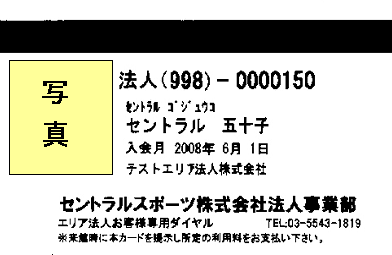 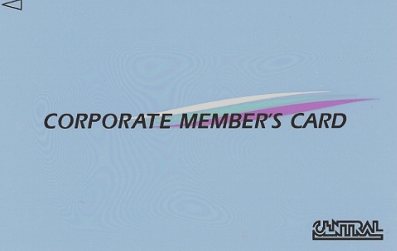 ご不明な点がございましたら、下記までお問い合わせください。豊田合成健康保険組合　担当　菊地 外線：0587-23-6661 内線：611－5116　E-mail:tg46733@toyoda-gosei.co.jp利用料金本人負担料540円4１0円1,0８0円820円1,620円1,230円2,160円1,640円